Mole balance   Gas phase reaction constant volume: Liquid phase reaction constant volume:  net number of moles consumed or produced at  over number of moles total feedRxn with phase change        After condensation,  b.c. a.c. Elementary step - a single, irreversible microscopic process, the reaction rate reflects stoichiometry.Molecularity = number of molecules in irreversible step A is the frequency of attempts per molecule. is the probability of single attempt by a molecule to overcome the barrier resulting in success.PSSH, pseudo-steady state hypothesis, the rate of change in the radicals = 0.Quasiequilibrated , the number of ith mechanistic step required to complete the overall equation   If   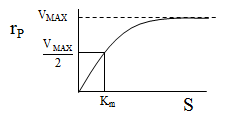 Startup of CSTRIf     If  Semibatch example - selectivityBSTRCSTRPFRM.B.R constant V nonconstant Vt/VSpeciesABC0 or D0 or 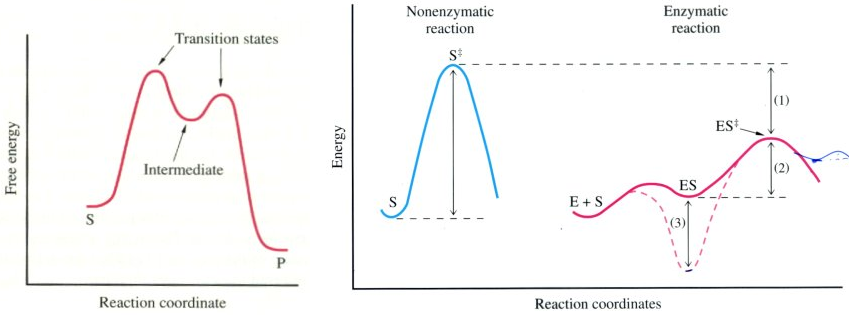 Reactive distillation Mole balance on A: Stoichiometric table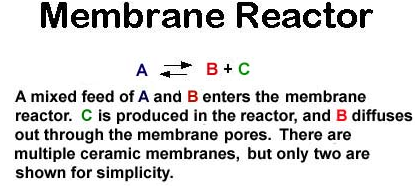 